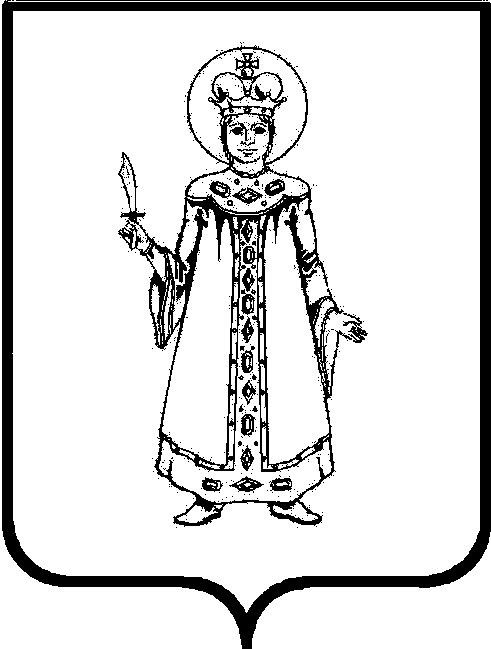 П О С Т А Н О В Л Е Н И ЕАДМИНИСТРАЦИИ СЛОБОДСКОГО СЕЛЬСКОГО ПОСЕЛЕНИЯ УГЛИЧСКОГО МУНИЦИПАЛЬНОГО РАЙОНАот  19.11.2019  № 270Об установлении стоимости и перечня услуг по присоединению объектов дорожного сервиса к автомобильным дорогам общего пользования местного значения, находящимся в муниципальной собственности Слободского сельского поселенияВ соответствии с Федеральным законом от 06.10.2003 № 131-ФЗ «Об общих принципах организации местного самоуправления в Российской Федерации», Федеральным законом от 08.11.2007 № 257-ФЗ «Об автомобильных дорогах и о дорожной деятельности в Российской Федерации и о внесении изменений в отдельные законодательные акты Российской Федерации», Постановление Правительства РФ от 23.10.1993 № 1090 «О Правилах дорожного движения»,  Постановление Правительства РФ от 29.10.2009 № 860 «О требованиях к обеспеченности автомобильных дорог общего пользования объектами дорожного сервиса, размещаемыми в границах полос отвода» АДМИНИСТРАЦИЯ ПОСЕЛЕНИЯ ПОСТАНОВЛЯЕТ:1. Утвердить прилагаемые стоимость и перечень услуг по присоединению объектов дорожного сервиса к автомобильным дорогам общего пользования местного значения, находящимся в муниципальной собственности Слободского сельского поселения.2. Утвердить примерную форму Договора о присоединении объекта дорожного сервиса к автомобильной дороге общего пользования местного значения Слободского сельского поселения. Настоящее постановление вступает в силу с момента обнародования (опубликования) согласно ст. 38 Устава Слободского сельского поселения.4. Контроль за исполнением настоящего постановления возлагается на заместителя Главы администрации Кононирову Ю.Ю.Глава Слободского сельского поселения                                 М.А. АракчееваУтвержденПостановлением администрации Слободского сельского поселения от 19.11.2019 № 270Перечень услуг по присоединению объектов дорожного сервиса к автомобильным дорогам общего пользования местного значения, находящимся в муниципальной собственностиСлободского сельского поселения1. Администрация Слободского сельского поселения оказывает лицу, имеющему намерение разместить объект дорожного сервиса в придорожной полосе автомобильной дороги общего пользования местного значения (далее - автомобильная дорога), следующие услуги по присоединению:1.1. Согласование размещения объектов дорожного сервиса к автомобильным дорогам общего пользования местного значения Слободского сельского поселения Угличского муниципального района.1.2. Разработка технических требований и условий размещения объектов дорожного сервиса к автомобильным дорогам.1.3. Согласование проектной документации по размещению объектов дорожного сервиса в пределах полосы отвода и придорожных полос автомобильных дорог.1.4. Внесение изменений в техническую документацию соответствующих автомобильных дорог. 1.5. Выезд специалиста балансодержателя автомобильной дороги на место размещения объекта дорожного сервиса в целях мониторинга соблюдения выполнения выданных технических условий и требований. 1.6. Заключение договора на присоединение объекта дорожного сервиса к автомобильной дороге общего пользования местного значения.1.7. Внесение изменений в проекты организации дорожного движения на соответствующих автомобильных дорогах.2. Средства, полученные от оказания услуг по присоединению объектов дорожного сервиса к автомобильным дорогам, подлежат зачислению в бюджет Слободского сельского поселения Угличского муниципального района.УтвержденаПостановлением администрации Слободского сельского поселения от от 19.11.2019 № 270Стоимость услуг за присоединение объектов дорожного сервиса к автомобильным дорогам общего пользования местного значения1. Расчет стоимости услуг по присоединению к автомобильным дорогам общего пользования местного значения объектов дорожного сервиса, расположенных на земельных участках, в отношении которых определена кадастровая стоимость, осуществляется по следующей формуле:Ск = Б1 * Sзу * Kо  * Kв  2. Расчет стоимости услуг по присоединению к автомобильным дорогам общего пользования местного значения объектов дорожного сервиса, расположенных на земельных участках, государственная собственность на которые не разграничена, осуществляется по следующей формуле:Снзу = Б2 * Sзу * Kо  * Kв , гдеУтвержденыПостановлением администрации Слободского сельского поселенияот 19.11.2019 № 270Примерная формаДоговора о присоединении объекта дорожного сервисак автомобильной дороге общего пользованияместного значения Слободского сельского поселенияАдминистрация Слободского сельского поселения Угличского муниципального района, именуемая в дальнейшем «Владелец автомобильной дороги», в лице Главы Слободского сельского поселения Угличского муниципального района Аракчеевой Марины Анатольевны, действующего на основании Устава, с одной стороны, и _____________________________, именуемое(ый) в дальнейшем «Заказчик», в лице ________________________, действующего(ей) на основании __________________, с другой стороны, вместе именуемые "Стороны", заключили настоящий Договор о нижеследующем:1. Основные понятия, используемые в договоре1.1. В настоящем договоре используются следующие основные понятия:1.1.1. Автомобильная дорога - автомобильная дорога общего пользования местного значения Слободского сельского поселения (объект транспортной инфраструктуры, предназначенный для движения транспортных средств и включающий в себя земельные участки в границах полосы отвода автомобильной дороги и расположенные на них или под ними конструктивные элементы (дорожное полотно, дорожное покрытие и подобные элементы) и дорожные сооружения, являющиеся ее технологической частью, - защитные дорожные сооружения, искусственные дорожные сооружения, производственные объекты, элементы обустройства автомобильных дорог).1.1.2. Полоса отвода автомобильной дороги - земельные участки (независимо от категории земель), которые предназначены для размещения конструктивных элементов автомобильной дороги, дорожных сооружений и на которых располагаются или могут располагаться объекты дорожного сервиса.1.1.3. Придорожные полосы автомобильной дороги - территории, которые прилегают с обеих сторон к полосе отвода автомобильной дороги и в границах которых устанавливается особый режим использования земельных участков (частей земельных участков) в целях обеспечения требований безопасности дорожного движения, а также нормальных условий реконструкции, капитального ремонта, ремонта, содержания автомобильной дороги, ее сохранности с учетом перспектив развития автомобильной дороги.1.1.4. Объекты дорожного сервиса - здания, строения, сооружения, иные объекты, предназначенные для обслуживания участников дорожного движения по пути следования (автозаправочные станции, автостанции, автовокзалы, гостиницы, кемпинги, мотели, пункты общественного питания, станции технического обслуживания, подобные объекты, нестационарные торговые объекты, торговые центры, торговые комплексы, комплексы, а также иные объекты, предназначенные для обслуживания участников дорожного движения по пути следования), размещенные в границах полос отвода и придорожных полос автомобильных дорог. Пост дорожно-патрульной службы не учитывается в качестве объекта дорожного сервиса.2. Предмет Договора    2.1. Заказчик является собственником (владельцем, пользователем) объекта дорожного сервиса (название, назначение объекта, далее именуемого «объект»), площадью _____________ кв. м (в границах придорожной полосы) имеющий намерение присоединить объект дорожного сервиса, расположенный на земельном участке, расположенном по адресу: _______________________________, кадастровый номер ____________,  к автомобильной дороге ____________________________. 2.2. Владелец автомобильной дороги обязуется выполнить действия по согласованию присоединения объекта дорожного сервиса к автомобильной дороге в соответствии с техническими условиями и требованиями на размещение объекта дорожного сервиса, присоединяемого к автомобильной дороге (приложение №1 к настоящему Договору), а Заказчик обязуется внести оплату стоимости услуг по присоединению объекта к автомобильной дороге по настоящему Договору и выполнить технические условия.3. Срок присоединения объекта3.1. Срок присоединения объекта - "___"___________ ____ г.4. Характеристики объекта и мероприятия по его присоединению4.1. Объект - ______________ (название, назначение объекта, далее именуемого «объект»).4.2. Объект принадлежит Заказчику на праве ____________________________ (собственности, аренды, пользования) на основании __________________________________________________, указать наименование и реквизиты правоустанавливающего документа).  4.3. Земельный участок площадью ____ кв. м под объектом принадлежит Заказчику на праве ___________________________________________ на основании (собственности, аренды, пользования) __________________________________________________________________, (указать наименование и реквизиты правоустанавливающего документа) с разрешенным использованием _____________________________________________(разрешенное использование земельного участка).4.4. Технические условия и требования на размещение объекта дорожного сервиса, присоединяемого к автомобильной дороге Стороны, согласовали в Приложении № 1 к настоящему Договору.5. Права и обязанности Сторон5.1. Владелец автомобильной дороги обязан:а) содержать автомобильную дорогу в надлежащем состоянии;б) осуществить действия по согласованию присоединения объекта в соответствии с настоящим Договором;в) проверить выполнение Заказчиком технических условий и требований на размещение объекта в течение _____ рабочих дней с даты получения от Заказчика уведомления о готовности к присоединению;г) не позднее даты, установленной настоящим Договором, но не ранее подписания акта о соответствии, присоединить объект к автомобильной дороге.5.2. Владелец автомобильной дороги имеет право:а) изменить дату присоединения объекта к автомобильной дороге на более позднюю без изменения сроков внесения оплаты по настоящему Договору, в случае, если Заказчик не предоставил Владельцу автомобильной дороги в установленные настоящим Договором сроки возможность осуществить проверку готовности объекта к присоединению;б) контролировать соблюдение технических условий и требований по присоединению объекта дорожного сервиса;в) расторгнуть настоящий Договор в одностороннем порядке в случае просрочки исполнения Заказчиком обязательств по оплате настоящему Договору более чем на 15 (пятнадцать) календарных дней путем направления Заказчику письменного уведомления о расторжении настоящего Договораг) осуществлять контроль лично или через специализированные организации исполнение Заказчиком условий настоящего Договора.5.3. Заказчик обязан:а) выполнить технические условия и требования, установленные настоящим Договором;б) осуществить мероприятия по подготовке объекта к присоединению, направить Владельцу автомобильной дороги соответствующее уведомление до "___"________ ____ г. и подписать акт о готовности;в) представить Владельцу автомобильной дороги раздел утвержденной в установленном порядке проектной документации (1 экземпляр), в котором содержатся сведения о безопасности объекта;г) обеспечить доступ Владельцу автомобильной дороги для проверки выполнения технических условий и требований;д) внести оплату в размере и в сроки, установленном настоящим Договором.5.4. Заказчик имеет право:а) получать информацию о ходе выполнения предусмотренных настоящим Договором услуг по присоединению объектов к автомобильной дороге. 5.5. Заказчик и Владелец автомобильной дороги имеют иные права и несут иные обязанности, предусмотренные законодательством Российской Федерации.6. Стоимость услуг по присоединению объекта к автомобильной дороге и порядок расчетов6.1. Стоимость услуг по присоединению составляет ________ (__________) рублей.6.2. Оплата по настоящему Договору осуществляется не позднее 10 (десяти) календарных дней с момента подписания настоящего Договора. 6.3. Обязательство Заказчика по оплате по настоящему Договору считается исполненным с момента зачисления денежных средств на расчетный счет, указанный в п. 6.5. настоящего Договора.6.4. Изменение размера стоимости услуг по присоединению возможно по соглашению Сторон в случае изменения технических условий, а также в случае изменения требований, установленных законодательством. 6.5. Реквизиты для оплаты по договору: Администрация Слободского сельского поселения Угличского муниципального района. р/с _________7. Порядок исполнения Договора7.1. Владелец автомобильной дороги осуществляет фактическое присоединение объекта к автомобильной дороге при условии выполнения Заказчиком технических условий и внесения оплаты в размере и в сроки, установленные настоящим Договором.7.2. Объект считается присоединенным к автомобильной дороге с даты подписания Сторонами акта о присоединении объекта, подтверждающего выполнение Сторонами технических условий и всех иных обязательств по настоящему Договору.7.3. Акт о присоединении объекта подписываются Сторонами в течение 10 (десяти) рабочих дней с даты фактического присоединения объекта к автомобильной дороге.8. Ответственность Сторон8.1. За неисполнение или ненадлежащее исполнение обязательств по настоящему Договору Стороны несут ответственность в соответствии с законодательством Российской Федерации.8.2. В случае неисполнения либо ненадлежащего исполнения Заказчиком обязательств по оплате настоящего Договора Владелец автомобильной дороги вправе потребовать от Заказчика уплаты неустойки в размере _________ (________________) ___________ от суммы задолженности за каждый день просрочки.8.3. Если обстоятельства непреодолимой силы имеют место и препятствуют Сторонам своевременно выполнить обязательства по настоящему Договору, Стороны освобождаются от исполнения обязательств по Договору до прекращения действия обстоятельств непреодолимой силы. При этом Сторона, подвергшаяся действию обстоятельств непреодолимой силы, обязана в течение __ (__________) часов со времени наступления обстоятельств непреодолимой силы уведомить или предпринять все действия для уведомления другой Стороны о случившемся с подробным описанием создавшихся условий, а также уведомить другую Сторону о прекращении обстоятельств непреодолимой силы.9. Порядок урегулирования споров и разногласий9.1. Все споры и разногласия, возникающие между Сторонами, связанные с исполнением настоящего Договора, подлежат досудебному урегулированию в претензионном порядке.9.2. Претензия, направляемая по адресу Стороны, указанному в реквизитах настоящего Договора, должна содержать:а) сведения о заявителе (наименование, местонахождение, адрес);б) содержание спора, разногласий;в) сведения об объекте (объектах), в отношении которого возникли разногласия (полное наименование, местонахождение, правомочие на объект (объекты), которым обладает Сторона, направившая претензию);г) другие сведения по усмотрению Стороны.9.3. Сторона, получившая претензию, в течение ___ (___________) рабочих дней с даты ее поступления обязана ее рассмотреть и дать ответ.9.4. Стороны составляют акт об урегулировании спора (разногласий).9.5. В случае недостижения Сторонами соглашения споры и разногласия, связанные с исполнением настоящего Договора, то споры и разногласия передаются на рассмотрение в Арбитражный суд Ярославской области.10. Срок действия Договора10.1. Настоящий Договор вступает в силу со дня его подписания Сторонами и действует до "___"________ ____ г., а в части обязательств, не исполненных на момент окончания срока его действия, - до полного их исполнения Сторонами.10.2. По соглашению Сторон обязательства по настоящему Договору могут быть исполнены досрочно.10.3. Внесение изменений в настоящий Договор, технические условия, а также продление срока действия технических условий осуществляются в течение 14 (четырнадцати) рабочих дней с даты получения Владельцем автомобильной дороги соответствующего заявления Заказчика исходя из технических возможностей присоединения.10.4. Настоящий Договор может быть досрочно расторгнут во внесудебном порядке:а) по письменному соглашению Сторон;б) по инициативе Заказчика путем письменного уведомления Владельца автомобильной дороги за месяц до предполагаемой даты расторжения, в том числе в случае прекращения строительства (реконструкции, модернизации) объекта, изъятия земельного участка, при условии оплаты Владельцу автомобильной дороги фактически понесенных им расходов;в) по инициативе одной из Сторон путем письменного уведомления противоположной Стороны за _____ (______) __________ (рабочих/банковских/календарных) дней до предполагаемой даты расторжения, если другая Сторона совершит существенное нарушение условий настоящего Договора и это нарушение не будет устранено в течение ___ (_____________) рабочих дней с даты получения письменного уведомления о данном нарушении. Существенным признается нарушение настоящего Договора одной Стороной, которое влечет для другой Стороны такой ущерб, при котором она в значительной степени лишается того, на что была вправе рассчитывать при заключении настоящего Договора. 11. Прочие условия11.1. Все изменения, вносимые в настоящий Договор, считаются действительными, если они оформлены в письменном виде, подписаны уполномоченными на то лицами и заверены печатями обеих Сторон.11.2. В случае изменения наименования, места нахождения или банковских реквизитов одной из Сторон она обязана уведомить об этом другую Сторону в письменном виде в течение 10 (десяти) календарных дней с даты наступления указанных обстоятельств любым доступным способом, позволяющим подтвердить получение такого уведомления адресатом.11.3. При исполнении настоящего Договора Стороны руководствуются законодательством Российской Федерации, в том числе ст. 22 Федерального закона от 08.11.2007 № 257-ФЗ "Об автомобильных дорогах и о дорожной деятельности в Российской Федерации и о внесении изменений в отдельные законодательные акты Российской Федерации" и иными нормативными правовыми актами Российской Федерации.11.4. Настоящий Договор составлен в двух экземплярах, имеющих равную юридическую силу, по одному для каждой из Сторон.11.5. Неотъемлемой частью настоящего Договора являются:11.5.1. Технические условия и требования на размещение объекта дорожного сервиса, присоединяемого к автомобильной дороге (Приложение № 1 к настоящему Договору);11.5.2. Примерная форма Акта о присоединении объекта (приложение №2 к настоящему Договору).12. Адреса, реквизиты и подписи сторон:    Владелец автомобильной дороги:              Заказчик:    ___________/______________                  ___________/_______________     (подпись)     (Ф.И.О.)                      (подпись)     (Ф.И.О.)Приложение №1 к Договору о присоединении объектадорожного сервиса к автомобильной дорогеот 19.11.2019 № 270Технические условия и требования на размещения объекта дорожного сервиса, присоединяемого к автомобильной дороге«Владелец автомобильной дороги» согласовывает размещение ________________________, (наименование объекта дорожного сервиса) присоединяемого к автомобильной дороге _______________________________________________________________________ (наименование дороги, км +м) при условии выполнения следующих технических условий:1.	Без выполнения данных технических условий, доступ (въезд-выезд) к автомобильной дороге от объекта дорожного сервиса является незаконным.2.	Ближайшую границу размещения объектов принять не ближе 50 метров от кромки проезжей части автомобильной дороги (с учетом возможной реконструкции).3.	Предусмотреть сквозной проезд по территории комплекса с организацией раздельного   въезда-выезда к объекту. Примыкания выполнить в соответствии со СНиП 05.02-85* «Автомобильные дороги» и   Т.П. 503-0-51.89 «Пересечения и примыкания автомобильных дорог в одном уровне», без пересечения потоков встречного направления. Тип примыканий индивидуальный.4.	Предусмотреть устройство площадки для стоянки автомобильного транспорта.5.	Радиус кривых в плане, при сопряжении основной дороги со съездом, принять не менее ____ метров согласно СНиП 2.05.02-85*.6.	Для выполнения нормативных требований по обеспечению безопасности дорожного движения, а также беспрепятственного проезда транзитного транспорта предусмотреть строительство переходно-скоростных полос (ПСП). Нормативные параметры и технические характеристики переходно-скоростных полос выполнить в соответствии СНиП 2.05.02-85*. «Автомобильные дороги».7.	Продольный уклон съездов к площадке должен быть направлен в противоположную сторону от дороги (в пределах радиусов закругления – 20 промилей), площадка и съезды к ней должны иметь асфальтобетонное покрытие. Сброс поверхностных и очищенных стоков, с территории площадки в водоотводные сооружения федеральной автомобильной дороги, не допускается.8.	Обеспечить организацию водоотвода на данном участке автодороги.  Для этого необходимо предусмотреть:— устройство водопропускных труб на примыканиях, с увязкой отметок сооружений с существующей системой водоотвода;— реконструкцию существующей системы водоотвода (расчистка и устройство водоотводных канав, их укрепление и другие необходимые мероприятия).9.	Ширина полосы отвода автомобильной дороги, на данном участке, ориентировочно составляет хх метров (вправо – хх метр, влево – хх метров от оси автодороги). Придорожная полоса — по 75 метров от границы полосы отвода автодороги.10.	На участках устройства переходно–скоростных полос заложение крутизны откосов земляного полотна принять не менее чем 1:4,   с укреплением засевом трав.11.	Конструкция дорожной одежды переходно-скоростных полос и примыканий в пределах радиусов закруглений должна быть равнопрочной с основной дорогой.12.	Участок автодороги в пределах устройства переходно-скоростных полос перекрыть сплошным слоем асфальтобетона.13.	При необходимости выполнить освещение переходно-скоростных полос в соответствии с требованиями СНиП 23.05.95 «Естественное и искусственное освещение».14.	Разработать и выполнить мероприятия по обеспечению боковой видимости на примыкании.15.	В соответствии с ГОСТ 52289-2004 «Технические средства организации дорожного движения» разработать схему установки дорожных знаков, сигнальных столбиков, нанесение горизонтальной дорожной разметки и барьерного ограждения. Знаки должны соответствовать второму типоразмеру и требованиям ГОСТ 10807-78.16.	 Срок действия технических условий – _______________.17.	Отдельно заключить договор и получить технические условия на размещение информационных и рекламных конструкций.Приложение № 2к Договору о присоединении объектадорожного сервиса к автомобильной дорогеот 19.11.2019 № 270Примерная формаАКТао присоединении объектаг. _______________"___"__________ ____ г. _____________________________________, именуем__ в дальнейшем "Владелец автомобильной дороги", в лице ____________________________________________, действующ__ на основании _________________________________________________, (Устава, доверенности или паспорта) с одной стороны, и _______________________________, именуем___ в дальнейшем "Заказчик", в лице _______________________________________________________,                                    (должность, Ф.И.О.) действующ__ на основании _________________________________________________, (Устава, доверенности или паспорта) с другой стороны, вместе именуемые в  дальнейшем  "Стороны", составили настоящий Акт о нижеследующем:1. Во исполнение Договора о присоединении объекта дорожного сервиса к автомобильной дороге от "___"________ ____ г. №___ (далее - "Договор") Стороны подписывают настоящий Акт о присоединении объекта - _________________ к автомобильной дороге - ______________________.2. Заказчик выполнил все технические условия и внес оплату в размере и в сроки, установленные договором о присоединении объекта дорожного сервиса. Владелец автомобильной дороги осуществил фактическое присоединение объекта к автомобильной дороге.3. С момента подписания настоящего Акта Сторонами Объект считается присоединенным к автомобильной дороге.4. Настоящий Акт составлен в 2 (двух) экземплярах, по одному экземпляру для каждой Стороны.5. Стороны взаимных претензий не имеют.6. Настоящий Акт является неотъемлемой частью Договора.7. Адреса, реквизиты и подписи Сторон:    Владелец автомобильной дороги:              Заказчик:    ___________/______________                  ___________/_______________     (подпись)     (Ф.И.О.)                      (подпись)     (Ф.И.О.)Ск-стоимость услуг по присоединению к автомобильной дороге, объекта дорожного сервиса, расположенного на земельном участке, в отношении которого определена кадастровая стоимостьСнзу-стоимость услуг по присоединению к автомобильной дороге объекта дорожного сервиса, расположенного на земельном участке, государственная собственность на которые не разграниченаБ1-базовая стоимость 1 кв.м  площади объекта дорожного сервиса, равная 1% кадастровой стоимости 1 кв.м  земельного участка, отведенного под размещение объекта дорожного сервисаБ2-базовый размер арендной платы за 1 кв.м  земельного участка,  находящиеся в собственности Угличского муниципального района или государственная собственность на которые не разграниченаSзу-площадь земельного участка, отведенного под размещение объекта Kо-поправочный коэффициент «Площадь объекта дорожного сервиса» (таблица 1)Kв-коэффициент «Вид объекта дорожного сервиса», (таблица 2)Поправочный коэффициент«Площадь объекта дорожного сервиса» (Ко)Поправочный коэффициент«Площадь объекта дорожного сервиса» (Ко)Таблица 1Таблица 1Площадь объекта дорожного сервисаЗначение коэффициента КsоДо 100 кв. м0,25От 101 до 1000 кв. м0,5От 1001 до 2500 кв. м0,75Свыше 2500 кв. м1Коэффициент «Вид объекта дорожного сервиса» (Кв)Коэффициент «Вид объекта дорожного сервиса» (Кв)Таблица 2Таблица 2Объекты дорожного сервисаЗначениекоэффициента  КвНестационарные торговые объекты (услуги бытового обслуживания и прием стеклотары, хлеб и кондитерские изделия, молоко и молочная продукция, торговля мороженым, периодическая печать, вода)1Автостанция, автовокзал, пункт общественного питания, станция технического обслуживания, стоянка автотранспортных средств1Гостиница, мотель, кемпинг, нестационарные торговые объекты2Иные объекты, предназначенные для обслуживания участников дорожного движения по пути следования 3Торговые центры, торговые комплексы, комплексы3Автозаправочная станция (АЗС) (включая моечный пункт, предприятие торговли, зарядные колонки (станции) для транспортных средств с электродвигателями) 4